NOTA: SE DESESTIMARÁ CUALQUIER IMPRESO DE SOLICITUD QUE HAYA SIDO MODIFICADO TANTO EN FORMA COMO EN CONTENIDO.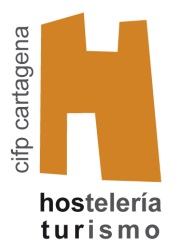 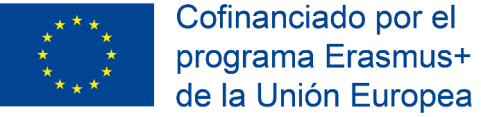 IMPRESO SOLICITUD MOVILIDAD ERASMUS+PERSONAL DOCENTE Y PAS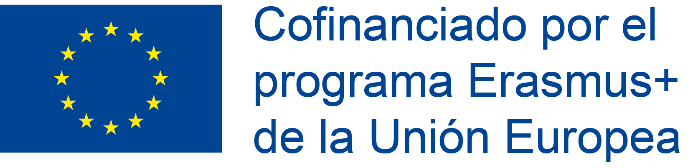 RC-13.27Rev.: 02Esta solicitud es un compromiso por parte del estudiante que firma para que el CIFP de hostelería y turismo de Cartagena solicite una beca, que podrá o no ser concedida. En caso de resultar seleccionado, el alumno queda obligado a aceptar dicha beca en base a  las condiciones establecidas por el programa Erasmus+ de la Comisión Europea, si no hay fuerza mayor que lo impida.DATOS PERSONALESDATOS PERSONALESDATOS PERSONALESDATOS PERSONALESDATOS PERSONALESDATOS PERSONALESDATOS PERSONALESAPELLIDOS :APELLIDOS :APELLIDOS :APELLIDOS :APELLIDOS :NOMBRE:NOMBRE:NIF:NIF:NIF:NIF:FECHA NACIMIENTO:FECHA NACIMIENTO:FECHA NACIMIENTO:DOMICILIO:DOMICILIO:DOMICILIO:DOMICILIO:DOMICILIO:DOMICILIO:DOMICILIO:C.P.C.P.POBLACIÓN:POBLACIÓN:POBLACIÓN:PROVINCIAPROVINCIATELÉFONO:TELÉFONO:TELÉFONO:TELÉFONO:E-MAIL:E-MAIL:E-MAIL:IDIOMAS:IDIOMAS:IDIOMAS:IDIOMAS:NIVEL:NIVEL:NIVEL:DEPARTAMENTO:                                              DEPARTAMENTO:                                              DEPARTAMENTO:                                              DEPARTAMENTO:                                              DEPARTAMENTO:                                              DEPARTAMENTO:                                              DEPARTAMENTO:                                              MÓDULOS Y CICLOS:MÓDULOS Y CICLOS:MÓDULOS Y CICLOS:MÓDULOS Y CICLOS:MÓDULOS Y CICLOS:MÓDULOS Y CICLOS:MÓDULOS Y CICLOS:SITUACIÓN ADMINISTRATIVA:SITUACIÓN ADMINISTRATIVA:SITUACIÓN ADMINISTRATIVA:SITUACIÓN ADMINISTRATIVA:SITUACIÓN ADMINISTRATIVA:SITUACIÓN ADMINISTRATIVA:SITUACIÓN ADMINISTRATIVA:PROYECTO SOLICITADO:PROYECTO SOLICITADO:PROYECTO SOLICITADO:KA102KA102KA102KA103MARCAR  A CONTINUACIÓN CON ‘X’ LOS DOCUMENTOS QUE APORTA:MARCAR  A CONTINUACIÓN CON ‘X’ LOS DOCUMENTOS QUE APORTA:MARCAR  A CONTINUACIÓN CON ‘X’ LOS DOCUMENTOS QUE APORTA:MARCAR  A CONTINUACIÓN CON ‘X’ LOS DOCUMENTOS QUE APORTA:MARCAR  A CONTINUACIÓN CON ‘X’ LOS DOCUMENTOS QUE APORTA:MARCAR  A CONTINUACIÓN CON ‘X’ LOS DOCUMENTOS QUE APORTA:MARCAR  A CONTINUACIÓN CON ‘X’ LOS DOCUMENTOS QUE APORTA:Fotocopia del DNI.Fotocopia del DNI.Fotocopia del DNI.Fotocopia del DNI.Fotocopia del DNI.Fotocopia del DNI.Proyecto de movilidad.Proyecto de movilidad.Proyecto de movilidad.Proyecto de movilidad.Proyecto de movilidad.Proyecto de movilidad.Currículo en inglés o francés en formato Europass.Currículo en inglés o francés en formato Europass.Currículo en inglés o francés en formato Europass.Currículo en inglés o francés en formato Europass.Currículo en inglés o francés en formato Europass.Currículo en inglés o francés en formato Europass.Certificación de Idioma (B1, B2, etc.).Certificación de Idioma (B1, B2, etc.).Certificación de Idioma (B1, B2, etc.).Certificación de Idioma (B1, B2, etc.).Certificación de Idioma (B1, B2, etc.).Certificación de Idioma (B1, B2, etc.).Certificado de cuenta bancaria de la cual el profesor/a debe ser titular.Certificado de cuenta bancaria de la cual el profesor/a debe ser titular.Certificado de cuenta bancaria de la cual el profesor/a debe ser titular.Certificado de cuenta bancaria de la cual el profesor/a debe ser titular.Certificado de cuenta bancaria de la cual el profesor/a debe ser titular.Certificado de cuenta bancaria de la cual el profesor/a debe ser titular.En Cartagena , a   ____de______________ de 20___                           Fdo: